표지 앞날개P29기존: 만일 위의 질문에 ‘yes’라고 대답한다면 ‘Spring Project’수정: 만일 위의 질문에 ‘yes’라고 대답한다면 ‘Spring Legacy Project’P30 기존: 도표에 Spring Project 수정: Spring Legacy ProjectP31 P33처럼 NOTE추가책의 모든 예제는 Maven이라는 빌드 도구를 이용해서 필요한 jar파일들과 프로젝트를 구성하게 됩니다. 프로젝트가 최초로 구성되면 필요한 라이브러리들을 다운로드 받는데, 몇 분의 시간이 필요합니다. 가끔은 네트워크상의 문제로 인해 구성시에 에러가 나는 경우가 있습니다. 이럴 경우에는 P35의 그림처럼 STS종료후에 ‘.m2’폴더의 하위 폴더들을 삭제한 후 재시작 하는 방법이나 프로젝트의 삭제 후 다시 생성하는 방법 등을 이용하여 다시 다운로드를 시도하는 것이 좋습니다. P41하단의 그림 바로 위의 문장P 431.4.5 문장 중 (2016년 11월 현재 Tomcat은 9버전까지 배포되었습니다.)대신에 (책의 예제는 Tomcat8 혹은 Tomcat9 버전을 이용하도록 합니다)P48P 59 추가될 내용2017년 1월 현재 MySQL은 5.7버전을 다운로드 받을 수 있으므로 책의 예제 역시 이를 기준으로 작성합니다(만일 MySQL 5.6이하를 이용하는 경우는 약간의 설정에 차이가 있을 수 있습니다.).P63하단의 문장 내용P65상단의 그림 변경 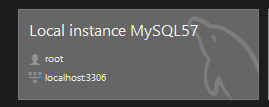 P70상단 그림 변경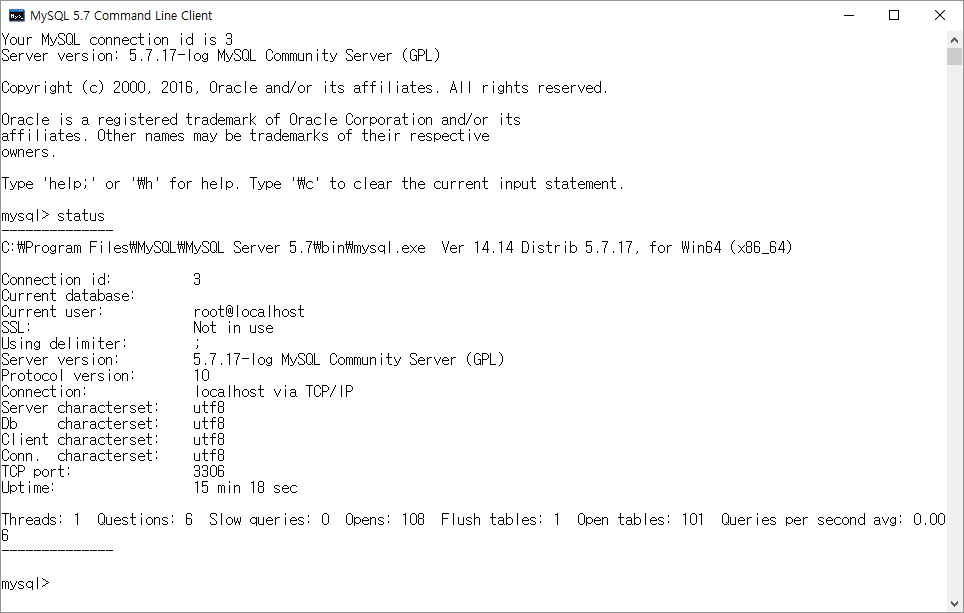 p72상단 pom.xml 추가 박스 아래쪽에 추가할 내용P74 하단의 코드에서 생략된 부분이 있었으므로 대체P75코드 아래쪽의 설명 추가 P86표의 내용 수정 P126 tbl_member 테이블 SQL 아래쪽에 추가 P1386.7 아래 문장 ......로그를 설정해 주는 것이 좋습니다. 문장 뒤에 약간의 내용 추가 로그를 설정해 주는 것이 좋습니다(log4jdbc를 이용하는 경우 속도가 기존보다 저하될 수 있고, 데이터베이스에 따라서 지원되지 않는 경우도 있으므로 설정 후에 정상적으로 동작하는지 반드시 테스트를 해 주어야 합니다.). P182상단 코드에 내용 변경 P197이미지 교체 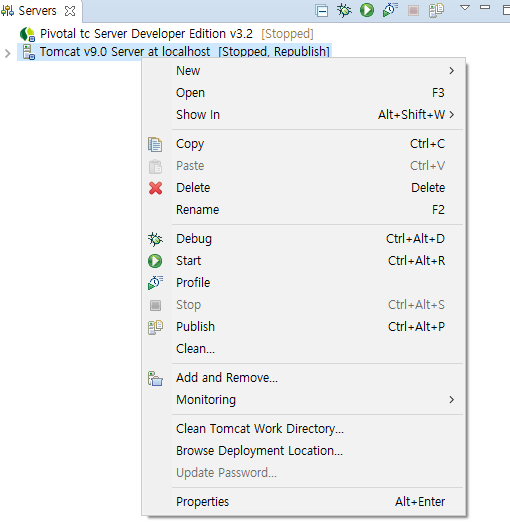 P 210예제 코드 내에서 오타 (s가 하나 더 들어갔음)P268P 289상단에 설명 추가 P 312 ~ 313 P312하단 ~ P313페이지 소스코드 P 319 소스 코드 encodeURIComponent( ) 추가 기존(제목)남가람북스 자료실 www.namgarambooks.co.kr수정자료실책예제 코드 https://github.com/zerockcode남가람북스 www.namgarambooks.co.kr 기존(2015년 7월 현재 공식 버전은 4.1.7버전입니다.)수정(2017년 1월 현재 공식 버전은 4.3.5버전입니다. 책의 예제는 4.3.3버전을 기준으로 작성되었습니다.)기존Tomcat8을 서버 설정에 추가하였습니다.수정Tomcat9 버전의 서버를 설정하였습니다.기존이 단계를 지나면 모든 설치가 완료되고, 윈도우에 ‘MySQL56’ …수정이 단계를 거치면 모든 설치가 완료되고, 윈도우에 ‘MySQL57’ …기존라이브러리의 다운로드가 진행된 후에는 JDBC코딩을 통해서 실제 Java와의 연동 작업을 테스트해 봅니다. 수정2017년 1월 현재 MySQL사이트의 공식 버전은 5.1.40이지만, 책의 예제에는 Development Release버전인 6.0.5버전을 이용할 수 있습니다. 현재 사용하는 MySQL의 버전이 5.6이하의 경우는 5.x의 버전만을 이용할 수 있으므로 주의해야 합니다. 라이브러리의 다운로드가 진행된 후에는 JDBC코딩을 통해서 실제 Java와의 연동 작업을 테스트해 봅니다.package org.zerock.web;import java.sql.Connection;import java.sql.DriverManager;import org.junit.Test;public class MySQLConnectionTest {	private static final String DRIVER = 			//MySQL Driver 5 이하 			//"com.mysql.jdbc.Driver"			//MySQL Driver 6 이상 			"com.mysql.cj.jdbc.Driver";	private static final String URL =			//MySQL 5.6 이하 			//"jdbc:mysql://127.0.0.1:3306/book_ex";			//MySQL 5.7 이상 			"jdbc:mysql://127.0.0.1:3306/book_ex?useSSL=false&serverTimezone=UTC";	private static final String USER = 			"zerock";	private static final String PW = 			"zerock";기존URL 설정 부분은 뒤에 생성된 스키마를 이용합니다.  수정URL 설정 부분은 뒤에 생성된 스키마를 이용합니다. MySQL 6.x버전의 경우 시간 설정과 SSL연결 설정을 추가합니다. 위의 코드의 경우 UTC는 세계 표준 시간 설정이고, 서울 시간을 이용할 경우에는 UTC대신 Asia/Seoul을 지정합니다.<bean id="dataSource" class="org.springframework.jdbc.datasource.DriverManagerDataSource">	<property name="driverClassName" value="com.mysql.cj.jdbc.Driver"></property>	<property name="url" value="jdbc:mysql://127.0.0.1:3306/book_ex?useSSL=false&amp;serverTimezone=Asia/Seoul"></property>	<property name="username" value="zerock"></property>	<property name="password" value="zerock"></property></bean>	위의 SQL문에서 default now( )의 경우 MySQL5.6이상의 버전부터 지원되므로, 이전 버전의 MySQL의 경우에는 사용할 수 없으니 주의해야 합니다. 기존수정@RunWith(SpringJUnit4ClassRunner.class)@ContextConfiguration(locations = { "file:src/main/webapp/WEB-INF/spring/**/root-context.xml" })public class BoardDAOTest {  @Inject  private BoardDAO dao;  private static Logger logger = LoggerFactory.getLogger(BoardDAOTest.class);기존rttr.addFlashAttributes(“msg”, “SUCCESS”);수정rttr.addFlashAttribute(“msg”, “SUCCESS”);기존13/10(perPageNum) = 1.3수정13/10(displayPageNum) = 1.3기존페이지 내에서... (중간 생략).. 처리할 수 있다는 것입니다. 수정페이지 내에서 링크를 처리하는 또 다른 팁은 javaScript를 이용해서 페이지 번호를 클릭했을 때의 이벤트를 제어하는 방식입니다. 이를 위해서는 이전 페이지의 코드를 적용하여 아래의 그림처럼 페이지 번호를 의미하는 <a>태그의 href 속성들이 단순히 페이지 번호만을 의미하도록 만들어 주어야 합니다. public String makeSearch(int page) {    UriComponents uriComponents =         UriComponentsBuilder.newInstance().queryParam("page", page)        .queryParam("perPageNum", cri.getPerPageNum())        .queryParam("searchType", ((SearchCriteria) cri).getSearchType())        .queryParam("keyword", encoding(((SearchCriteria) cri).getKeyword())).build();    return uriComponents.toUriString();  }  private String encoding(String keyword) {    if (keyword == null || keyword.trim().length() == 0) {      return "";    }    try {      return URLEncoder.encode(keyword, "UTF-8");    } catch (UnsupportedEncodingException e) {      return "";    }  }<script>  $(document).ready(      function() {        $('#searchBtn').on(            "click",            function(event) {              self.location = "list"                  + '${pageMaker.makeQuery(1)}'                  + "&searchType="                  + $("select option:selected").val()                  + "&keyword=" + encodeURIComponent($('#keywordInput').val());            });        $('#newBtn').on("click", function(evt) {          self.location = "register";        });      });</script>